CIS Microsoft Windows Server 2012 R2 v2.2.0 (v2.2.1)Check: 1.2.3 Is the 'Reset account lockout counter after' parameter set to '15 or more minute(s)'?	2Status and evidence as reported by CCS:	2Issue: Check has wrong expression	2Fix: Expression should use “>=” instead of “=”	2Check: 18.4.13.1 (18.4.14.1) Is the 'Hardened UNC Paths' parameter set to 'Enabled, with "Require Mutual Authentication" and "Require Integrity" set for all NETLOGON and SYSVOL shares'?	2Status and evidence as reported by CCS:	2Setting on server:	3Issue:	3Fix:	3Check: 18.9.22.3 (18.9.24.3) Is the 'Default Protections for Internet Explorer' parameter set to 'Enabled'?	4Status and evidence as reported by CCS:	4Setting on server:	4Issue:	4Fix:	4Check: 18.9.22.4 (18.9.24.4) Is the 'Default Protections for Popular Software' parameter set to 'Enabled'?	4Status and evidence as reported by CCS:	4Setting on server:	5Issue:	5Fix:	5Check: 18.9.22.5 (18.9.24.5) Is the 'Default Protections for Recommended Software' parameter set to 'Enabled'?	5Status and evidence as reported by CCS:	5Setting on server:	5Fix:	5Check: 18.9.24.4.2 (18.9.26.4.2) Is the 'System: Specify the maximum log file size (KB)' parameter set to 'Enabled: 32,768 or greater'?	6Status and evidence as reported by CCS:	6Setting on server:	6Issue:	6Fix:	6Check: 1.2.3 Is the 'Reset account lockout counter after' parameter set to '15 or more minute(s)'?Status and evidence as reported by CCS:Setting on server: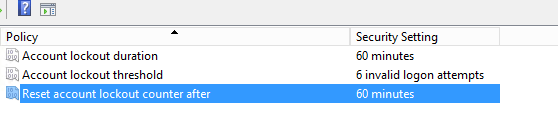 Issue: Check has wrong expression
 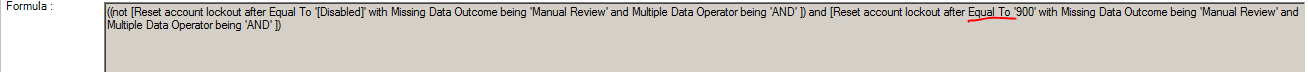 Fix: Expression should use “Greater or equal to” instead of “Equal to”
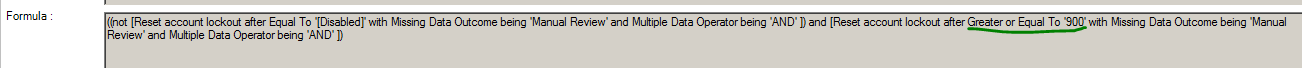 Check: 18.4.13.1 (18.4.14.1) Is the 'Hardened UNC Paths' parameter set to 'Enabled, with "Require Mutual Authentication" and "Require Integrity" set for all NETLOGON and SYSVOL shares'?Status and evidence as reported by CCS:Setting on server:
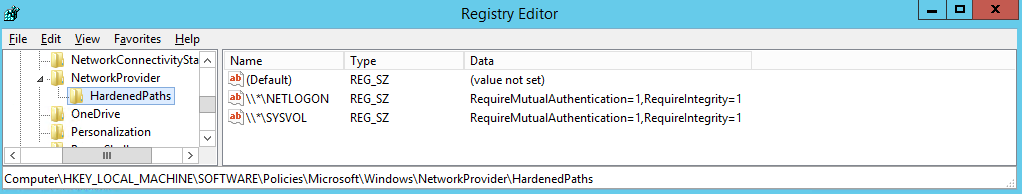 Issue:
Original check logic has trouble reading unusual registry value name like "\\*\SYSVOL".Fix:
Re-write check to use Key/Value Name Matches Pattern instead of Value Name Equal To inside Data Item Filter:
“Key/Value Name Matches Pattern '/^HKLM\\SOFTWARE\\Policies\\Microsoft\\Windows\\NetworkProvider\\HardenedPaths\\.*SYSVOL$/”Check: 18.9.22.3 (18.9.24.3) Is the 'Default Protections for Internet Explorer' parameter set to 'Enabled'?Status and evidence as reported by CCS:Setting on server:
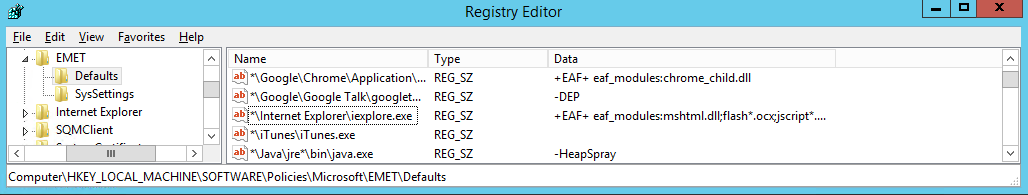 Issue:
Original check logic has trouble reading unusual registry value name like " *\Internet Explorer\iexplore.exe". On top of that, original checks does not verify if registry value data matches.Fix:
Re-write check to use Key/Value Name Matches Pattern instead of Value Name Equal To inside Data Item Filter: Key/Value Name Matches Pattern '/^HKLM\\Software\\Policies\\Microsoft\\EMET\\Defaults\\.*Internet Explorer.*iexplore.exe$/i'Check: 18.9.22.4 (18.9.24.4) Is the 'Default Protections for Popular Software' parameter set to 'Enabled'?Status and evidence as reported by CCS:Setting on server:
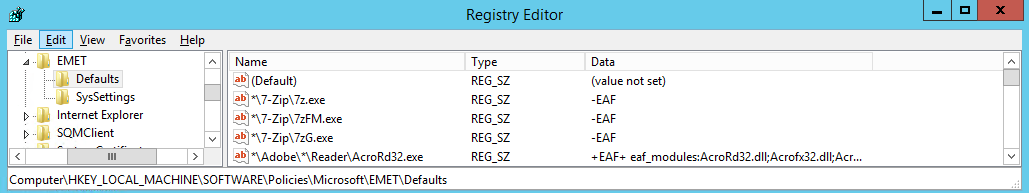 Issue:
Original check logic has trouble reading unusual registry value name like " *\7-Zip\7z.exe". On top of that, original checks does not verify if registry value data matches.Fix:
Re-write check to use Key/Value Name Matches Pattern instead of Value Name Equal To inside Data Item Filter: Where Key/Value Name Matches Pattern '/^HKLM\\Software\\Policies\\Microsoft\\EMET\\Defaults\\.*7-Zip.*7z.exe$/'
NOTE: not all registry values are covered here, only the first one, but the pattern to fix all is the same.Check: 18.9.22.5 (18.9.24.5) Is the 'Default Protections for Recommended Software' parameter set to 'Enabled'?Status and evidence as reported by CCS:
Setting on server:Issue:
Original check logic has trouble reading unusual registry value name like " *\Adobe\*\Reader\AcroRd32.exe". On top of that, original checks does not verify if registry value data matches.Fix:Re-write check to use Key/Value Name Matches Pattern instead of Value Name Equal To inside Data Item Filter: Where Key/Value Name Matches Pattern ' '/^HKLM\\Software\\Policies\\Microsoft\\EMET\\Defaults\\.*Adobe.*Reader.*AcroRd32.exe$/'
NOTE: not all registry values are covered here, only the first one, but the patters to fix all is the same.Check: 18.9.24.4.2 (18.9.26.4.2) Is the 'System: Specify the maximum log file size (KB)' parameter set to 'Enabled: 32,768 or greater'?Status and evidence as reported by CCS:Setting on server:
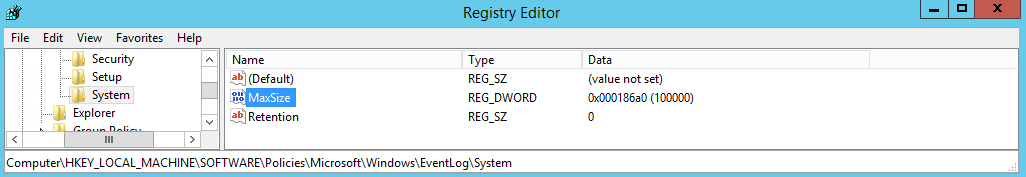 Issue:
Some bug in WMI registry check that caused it not to recognize values properly.Fix:
Change Value >= '32768' to Value as DWORD Greater or Equal To '32768'Check NameStatusRisk ScoreEvidence1.2.3 Is the 'Reset account lockout counter after' parameter set to '15 or more minute(s)'?Fail...3.799999952Object Name: WORKGROUP\\GOLDV8W2K12
Object Type: Machines
Expression: Reset account lockout after = '900'
Current Value: 01:00:00Check NameStatusRisk ScoreEvidence18.4.13.1 Is the 'Hardened UNC Paths' parameter set to 'Enabled, with "Require Mutual Authentication" and "Require Integrity" set for all NETLOGON and SYSVOL shares'?Fail...6.900000095Object Name: [No data available]
Object Type: Registry
Expression: Wnt.Registry.REGISTRYDATATYPEUSINGWMI = 'reg_sz'
Current Value: [No data available]

Object Name: [No data available]
Object Type: Registry
Expression: Wnt.Registry.REGISTRYVALUEUSINGWMI =~ '[Rr]equire([Mm]utual[Aa]uthentication|[Ii]ntegrity)=1.*[Rr]equire([Mm]utual[Aa]uthentication|[Ii]ntegrity)=1'
Current Value: [No data available]Check NameStatusRisk ScoreEvidence18.9.22.3 Is the 'Default Protections for Internet Explorer' parameter set to 'Enabled'?Fail...6.800000191Object Name: [No data available]
Object Type: Registry
Expression: Wnt.Registry.REGISTRYDATATYPEUSINGWMI = 'reg_sz'
Current Value: [No data available]Check NameStatusRisk ScoreEvidence18.9.22.4 Is the 'Default Protections for Popular Software' parameter set to 'Enabled'?Fail...6.800000191Object Name: [No data available]
Object Type: Registry
Expression: Wnt.Registry.REGISTRYDATATYPEUSINGWMI = 'reg_sz'
Current Value: [No data available]Check NameStatusRisk ScoreEvidence18.9.22.5 Is the 'Default Protections for Recommended Software' parameter set to 'Enabled'?Fail...6.800000191Object Name: [No data available]
Object Type: Registry
Expression: Wnt.Registry.REGISTRYDATATYPEUSINGWMI = 'reg_sz'
Current Value: [No data available]Check NameStatusRisk ScoreEvidence18.9.24.4.2 Is the 'System: Specify the maximum log file size (KB)' parameter set to 'Enabled: 32,768 or greater'?Fail...3.799999952Object Name: HKLM\Software\Policies\Microsoft\Windows\EventLog\System\MaxSize
Object Type: Registry
Expression: Wnt.Registry.REGISTRYVALUEUSINGWMI >= '32768'
Current Value: 100000